Publicado en Barcelona el 23/11/2017 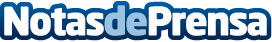 Las 8 claves para que una hipoteca no sea abusiva por Legalfinc.esEl Despacho Legalfinc.es expertos en derecho inmobiliario y financiero, al que contactan diversos clientes y muestran sus dudas sobre los problemas de las cláusulas de una hipoteca, cree muy conveniente informar a los lectores de los siguientes puntos que hay que tener en cuenta para no caer en una hipoteca abusivaDatos de contacto:Pages AdvocatsNota de prensa publicada en: https://www.notasdeprensa.es/las-8-claves-para-que-una-hipoteca-no-sea_1 Categorias: Derecho Finanzas http://www.notasdeprensa.es